Vår referanse:	Deres referanse:	Dato:BR/br			          17/04570-8			      12.09.17Statens LegemiddelverkHøring: Forlag om endringer over legemidler som kan omsetter utenom apotek (LUA) Farmasiforbundet organiserer ca. 3500 apotekteknikere, er autorisert helsepersonell og utgjør den største yrkesgruppen i apotek. Vi har mottatt nevnte høring og benytter anledningen til å komme med våre betraktninger.I forbindelse med årets gjennomgang av listen over legemidler som kan omsettes utenom apotek (LUA-listen) har Legemiddelverket foreslått følgende tillegg i listen:Aktivt kull 150 mg/ml mikstur 100 mlAktivt kull brukes som førstehjelp ved forgiftning, mot diaré, f.eks. ved omgangssyke, matforgiftning o.l. Dette er tilstander som oppstår akutt og det er ønskelig å kunne ha en enklere tilgang til kull preparat. Preparat og bruksområde anses som godt kjent etter mange år på markedet som reseptfritt legemiddel. Preparatets bivirkninger er minimale og ufarlige. Farmasiforbundet støtter forslaget om at Aktivt kull taes inn i ordningenAcetylcystein 200 mg brusetabletter, inntil 25 brusetabletter Farmasiforbundet støtter ikke at Acetylcystein er en del av sortimentet iLUA i dag og ønsker derfor ikke å støtte en utvidelse av sortimentet. Farmasiforbundet mener at det er viktig at brukeren er klar over forsiktighetsreglene rund bruken av virkestoffet og at denne informasjonen gis best i forkant av salg i apotek. Det er ingen akutt behov for behandling av dette legemidlet og tilgjengeligheten ansees som ivaretatt i dagens apotekdekning. Farmasiforbundet oppfordrer Legemiddelverket til å legge til rette for en uavhengig evaluering av Lua- ordningen for å se om ordningen svarer til LUA`s opprinnelige formål. Det er Farmasiforbundets oppfatning at befolkningens holdninger og respekt til legemidler i negativ forstand har endret seg i takt med tilgjengeligheten. Ny viten og forskning må tas med i betraktningen når man vurderer listen over legemidler som kan omsettes utenfor apotek. På lik linje som legemidler vurderes inn er det også nødvendig å vurdere om listen skal reduseres. Med vennlig hilsen Farmasiforbundet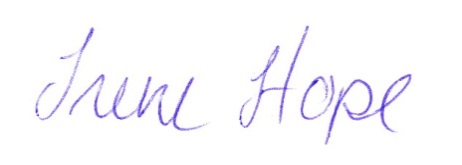 Irene HopeForbundslederirene.hope@parat.comTelefon 95 80 07 66